1. Veranstalter→	Verantwortliche Kontaktperson:→	Rechnungsadresse wie Kontaktperson	☐ ja	☐ nein
	Wenn nein: separate Rechnungsadresse	Rechnung online	☐ ja	☐ nein2. Veranstaltung→	Sanitätsdienst: gewünschte Präsenzzeit:→	Durchführung:	bei jeder Witterung	☐ ja	☐ nein3. Sanitätsposten / Infrastruktur4. Arzt5. Verpflegung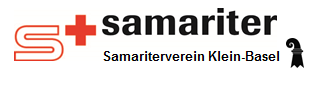 Sanitätsdienstreglement  2024Dienstleistungen des Samaritervereins Klein-Basel (SVKB) Der SVKB übernimmt und leitet selbstständig Sanitätsdienste bei Anlässen aller Art. Alle Samariter:innen sind für den Sanitätsdienst, nach den Reglementen der Samariter Schweiz und des Interverbands für Rettungswesen IVR, gut ausgebildete Mitglieder:innen des SVKB. Normalerweise werden zwei Samariter:innen eingesetzt, die effektive Anzahl richtet sich jedoch nach dem Umfang der Veranstaltung. Es sind aber mindestens 2 Samariter:innen. Aufgaben des Veranstalters Anlässe, bei denen ein Sanitätsposten zu betreuen ist, sind nach Möglichkeit zu Beginn des Jahres oder mindestens zwei Monate im Voraus beim SVKB anzumelden. Diese Zeitspanne soll eine gute Vorbereitung ermöglichen. Kurzfristige Anfragen können gegebenenfalls mit Expresszuschlag erfüllt werden. Für die Einrichtung des Sanitätspostens ist vom Veranstalter ein sauberes, nötigenfalls heizbares Lokal zur Verfügung zu stellen. Fenster, Licht, Tisch und Stühle, möglichst eine Liege, sowie Wasser müssen vorhanden sein. Bei grossen Veranstaltungen kann der SVKB mehrere Räume verlangen. Falls ein Zelt vom Veranstalter gestellt wird, muss es zwingend 4 Seitenwände aufweisen.Wenn kein geeigneter Raum vorhanden ist, stellt der SVKB sein Samariterzelt auf (Grösse 3 x 4.5 m), welches ausschliesslich der Postenarbeit dient. Erfordert der Anlass einen Platzarzt, ist dieser durch den Veranstalter zu stellen. Erfordert die Örtlichkeit eine Zufahrtsbewilligung, ist diese vorgängig durch den Veranstalter zu bestellen und dem SVKB rechtzeitig zuzustellen an D. Moresi, Wiesendamm 52, 4057 Basel.Tarif für Sanitätsdienste Materialverbrauch Ist im normalen Umfang in der Tagespauschale enthalten. Fahrkosten Sind im normalen Umfang in der Tagespauschale enthalten. Verletztentransporte werden vom SVKB nicht durchgeführt. Diese werden durch die Sanität, dem Veranstalter oder Angehörigen ausgeführt. Finden Veranstaltungen am Abend oder ausserhalb des Einzugsgebietes statt, können die Fahr- bzw. Taxikosten zusätzlich in Rechnung gestellt werden.  Der Gerichtsstand ist der Kanton Basel-StadtBitte beachten sie die leichte Preisanpassung ab 2025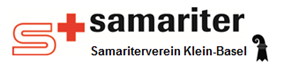 neue Preise ab 2025: Sanitätsdienstreglement  2025Dienstleistungen des Samaritervereins Klein-Basel (SVKB) Der SVKB übernimmt und leitet selbstständig Sanitätsdienste bei Anlässen aller Art. Alle Samariter:innen sind für den Sanitätsdienst, nach den Reglementen der Samariter Schweiz und des Interverbands für Rettungswesen IVR, gut ausgebildete Mitglieder:innen des SVKB. Normalerweise werden zwei Samariter:innen eingesetzt, die effektive Anzahl richtet sich jedoch nach dem Umfang der Veranstaltung. Es sind aber mindestens 2 Samariter:innen. Aufgaben des Veranstalters Anlässe, bei denen ein Sanitätsposten zu betreuen ist, sind nach Möglichkeit zu Beginn des Jahres oder mindestens zwei Monate im Voraus beim SVKB anzumelden. Diese Zeitspanne soll eine gute Vorbereitung ermöglichen. Kurzfristige Anfragen können gegebenenfalls mit Expresszuschlag erfüllt werden. Für die Einrichtung des Sanitätspostens ist vom Veranstalter ein sauberes, nötigenfalls heizbares Lokal zur Verfügung zu stellen. Fenster, Licht, Tisch und Stühle, möglichst eine Liege, sowie Wasser müssen vorhanden sein. Bei grossen Veranstaltungen kann der SVKB mehrere Räume verlangen. Falls ein Zelt vom Veranstalter gestellt wird, muss es zwingend 4 Seitenwände aufweisen.Wenn kein geeigneter Raum vorhanden ist, stellt der SVKB sein Samariterzelt auf (Grösse 3 x 4.5 m), welches ausschliesslich der Postenarbeit dient. Erfordert der Anlass einen Platzarzt, ist dieser durch den Veranstalter zu stellen. Erfordert die Örtlichkeit eine Zufahrtsbewilligung, ist diese vorgängig durch den Veranstalter zu bestellen und dem SVKB rechtzeitig zuzustellen an D. Moresi, Wiesendamm 52, 4057 Basel. Tarif für Sanitätsdienste Materialverbrauch Ist im normalen Umfang in der Tagespauschale enthalten. Fahrkosten Sind im normalen Umfang in der Tagespauschale enthalten. Verletztentransporte werden vom SVKB nicht durchgeführt. Diese werden durch die Sanität, dem Veranstalter oder Angehörigen ausgeführt. Finden Veranstaltungen am Abend oder ausserhalb des Einzugsgebietes statt, können die Fahr- bzw. Taxikosten zusätzlich in Rechnung gestellt werden.  Der Gerichtsstand  ist der Kanton Basel-StadtVerantwortlich:
Michel SchwabWendelinsgasse 5
4125 RiehenTelefon +41 79 174 76 75

sanitaetsdienst@samariter-kleinbasel.chAnmeldung SanitätsdienstAnmeldung SanitätsdienstVerantwortlich:
Michel SchwabWendelinsgasse 5
4125 RiehenTelefon +41 79 174 76 75

sanitaetsdienst@samariter-kleinbasel.chDie Anmeldung frühzeitig, spätestens 6 Wochen vor der Veranstaltung, einreichen.Veranstalter.Name.  Vorname.Strasse.  PLZ/Ort.Tel. P..  MobileTel. G..  Mail.Name.  Vorname  Vorname.Strasse.  PLZ/Ort  PLZ/Ort.Tel..  Mail  Mail.Zusatz..Art der Veranstaltung..Ort der Veranstaltung..Anzahl Teilnehmer.  Erwartete Zuschauer  Erwartete Zuschauer.Verantwortliche Person vor Ort:	NameVerantwortliche Person vor Ort:	Name.		Mobile		Mobile.Datum.von.bis.UhrDatum.von.bis.UhrDatum.von.bis.Uhr	Wenn nein:	Verschiebedatum.		Auskunft bei Tel..Standort 1.Standort 2Raum vorhanden (mind. 10m2)Raum vorhanden (mind. 10m2)Raum vorhanden (mind. 10m2)☐ ja☐ ja☐ neinZelt vorhandenZelt vorhandenZelt vorhanden☐ ja☐ ja☐ nein☐ neinZelt erwünscht?Zelt erwünscht?Zelt erwünscht?☐ ja☐ neinWasseranschlussWasseranschlussWasseranschluss☐ ja☐ ja☐ nein☐ nein☐ neinBemerkung, Weiteres:FensterFensterFenster☐ ja☐ ja☐ nein☐ nein☐ neinLichtLichtLicht☐ ja☐ ja☐ nein☐ nein☐ neinStromStromStrom☐ ja☐ ja☐ nein☐ nein☐ neinToilettenToilettenToiletten☐ ja☐ ja☐ nein☐ nein☐ neinMobile-EmpfangMobile-EmpfangMobile-Empfang☐ ja☐ ja☐ nein☐ nein☐ neinMobiliar:	Tisch und Stühle (Bank)Mobiliar:	Tisch und Stühle (Bank)Mobiliar:	Tisch und Stühle (Bank)☐ ja☐ ja☐ nein☐ nein☐ nein		Behandlungsbett/Liegeplatz		Behandlungsbett/Liegeplatz		Behandlungsbett/Liegeplatz☐ ja☐ ja☐ nein☐ nein☐ neinZufahrt Materialtransport / RettungsdienstZufahrt Materialtransport / RettungsdienstZufahrt Materialtransport / RettungsdienstParkplatz vorhandenParkplatz vorhandenParkplatz vorhandenZufahrt sichergestellt durch VeranstalterZufahrt sichergestellt durch VeranstalterZufahrt sichergestellt durch Veranstalter☐ ja☐ ja☐ neinIst ein Arzt für die Veranstaltung vorgeschrieben?Ist ein Arzt für die Veranstaltung vorgeschrieben?Ist ein Arzt für die Veranstaltung vorgeschrieben?Ist ein Arzt für die Veranstaltung vorgeschrieben?☐ ja☐ neinWenn ja: ist er bereits aufgeboten?Wenn ja: ist er bereits aufgeboten?Wenn ja: ist er bereits aufgeboten?Wenn ja: ist er bereits aufgeboten?☐ ja☐ neinIst er während der ganzen Dauer anwesend?Ist er während der ganzen Dauer anwesend?Ist er während der ganzen Dauer anwesend?Ist er während der ganzen Dauer anwesend?☐ ja☐ neinName des ArztesTel. Praxis  Mobile  Mobile..Verpflegung durch Veranstalter (z.B. mit Bons)Verpflegung durch Veranstalter (z.B. mit Bons)Verpflegung durch Veranstalter (z.B. mit Bons)☐ ja☐ neinOrt, DatumUnterschriftUnterschriftRisikobeurteilung für einen Sanitätsdienst-AuftragRisikobeurteilung für einen Sanitätsdienst-AuftragEs müssen  ALLE  Zeilen mit einer Antwort versehen werden.Es müssen  ALLE  Zeilen mit einer Antwort versehen werden.janeinAktiv BeteiligteAktiv Beteiligteüber       20☐☐über       50☐☐über     100☐☐über     200☐☐Sind die aktiv Beteiligten körperlich stark gefordert?☐☐Sind die aktiv Beteiligten als Amateure tätig?☐☐Ist der Ausbildungs-/ Trainingsstand eher tief?☐☐Birgt die Betätigung ein spezielles Unfallrisiko?☐☐Besteht Körperkontakt (Kampfsport/Mannschaften)?☐☐Sind Anhäufungen möglich (Fahrerfeld)?☐☐Zuschauer / BesucherZuschauer / Besucherüber         100☐☐über         500☐☐über      1 000☐☐über      2 000☐☐über      4 000☐☐über      6 000☐☐über      8 000☐☐über    10 000☐☐über    12 000☐☐über    14 000☐☐über    16 000☐☐über    18 000☐☐über    20 000☐☐Ist ein grosses Gedränge möglich?☐☐Ist mit einer speziell gefährdeten Gruppe zu rechnen? (ältere Leute, Herzpatienten, etc.)☐☐Sind besondere Emotionen oder Einfluss von Alkohol/Drogen möglich?☐☐UmfeldUmfeldIst die Veranstaltung grossräumig verteilt?☐☐Sind besondere Einflüsse wie übermässige Hitze, Sauerstoffmangel usw. möglich?☐☐Ist das Gelände unwegsam, rutschig, glitschig, eisig usw.?☐☐Ist die Wettersituation risikosteigernd?☐☐Ist die Tageszeit risikosteigernd?☐☐Gibt es aus früheren Veranstaltungen Erkenntnisse über risikosteigernde Faktoren? ☐☐ErgebnisErgebnisTotal der Ja-AntwortenRisikostufe (gemäss Anzahl Ja-Antworten)PostengrösseAus der Risikolage der Veranstaltung kann die Anzahl benötigte Samariter und deren Qualifikation abgeleitet werden:Kleinmaterial-, Administrations- und Wegpauschale pro Einsatztag Fr. 120.- bis 300.-Express-Organisationszuschlag (10 bis 6 Tage vor Termin) Fr. 50.-- Express-Organisationszuschlag (5 Tage und weniger vor Termin) Fr. 100.-- Stundenansatz pro Samariter 	 Fr. 15.-- Nachtstunden (20 bis 08 Uhr) 	 Angefangene Stunden werden zum Stundenansatz verrechnet. Wird der Sanitätsdienst  vom Veranstalter weniger als 5 Tagen vor dem Termin abgesagt, so schuldet dieser dem Samariterverein Kleinbasel die Hälfte des Betrages der Offerte.Samariterzelt Fr. 25.-- Auf- und Abbau sowie Transport,  pauschal 	 Verpflegung Die Samariter sind vom Veranstalter angemessen zu verpflegen. Fr. 150.-- Erfolgt keine Verpflegung, werden pro Samariter und Tag  je nach Einsatzdauer zusätzlich Verpflegungskosten in Rechnung gestellt. Fr. 20.-- bis 40.-- Kleinmaterial-, Administrations- und Wegpauschale pro Einsatztag Fr. 150.- bis 300.-Express-Organisationszuschlag (10 bis 6 Tage vor Termin) Fr. 50.-- Express-Organisationszuschlag (5 Tage und weniger vor Termin) Fr. 100.-- Stundenansatz pro Samariter 	 Fr. 20.-- Nachtstunden (20 bis 08 Uhr) 	 Angefangene Stunden werden zum Stundenansatz verrechnet. Wird der Sanitätsdienst  vom Veranstalter weniger als 5 Tagen vor dem Termin abgesagt, so schuldet dieser dem Samariterverein Kleinbasel die Hälfte des Betrages der Offerte.Samariterzelt Fr. 25.-- Auf- und Abbau sowie Transport,  pauschal 	 Verpflegung Die Samariter sind vom Veranstalter angemessen zu verpflegen. Fr. 150.-- Erfolgt keine Verpflegung, werden pro Samariter und Tag  je nach Einsatzdauer zusätzlich Verpflegungskosten in Rechnung gestellt. Fr. 20.-- bis 40.-- 